Supplemental Material:Sepsis in Hospitals vs. Emergency Departments Leisman et al.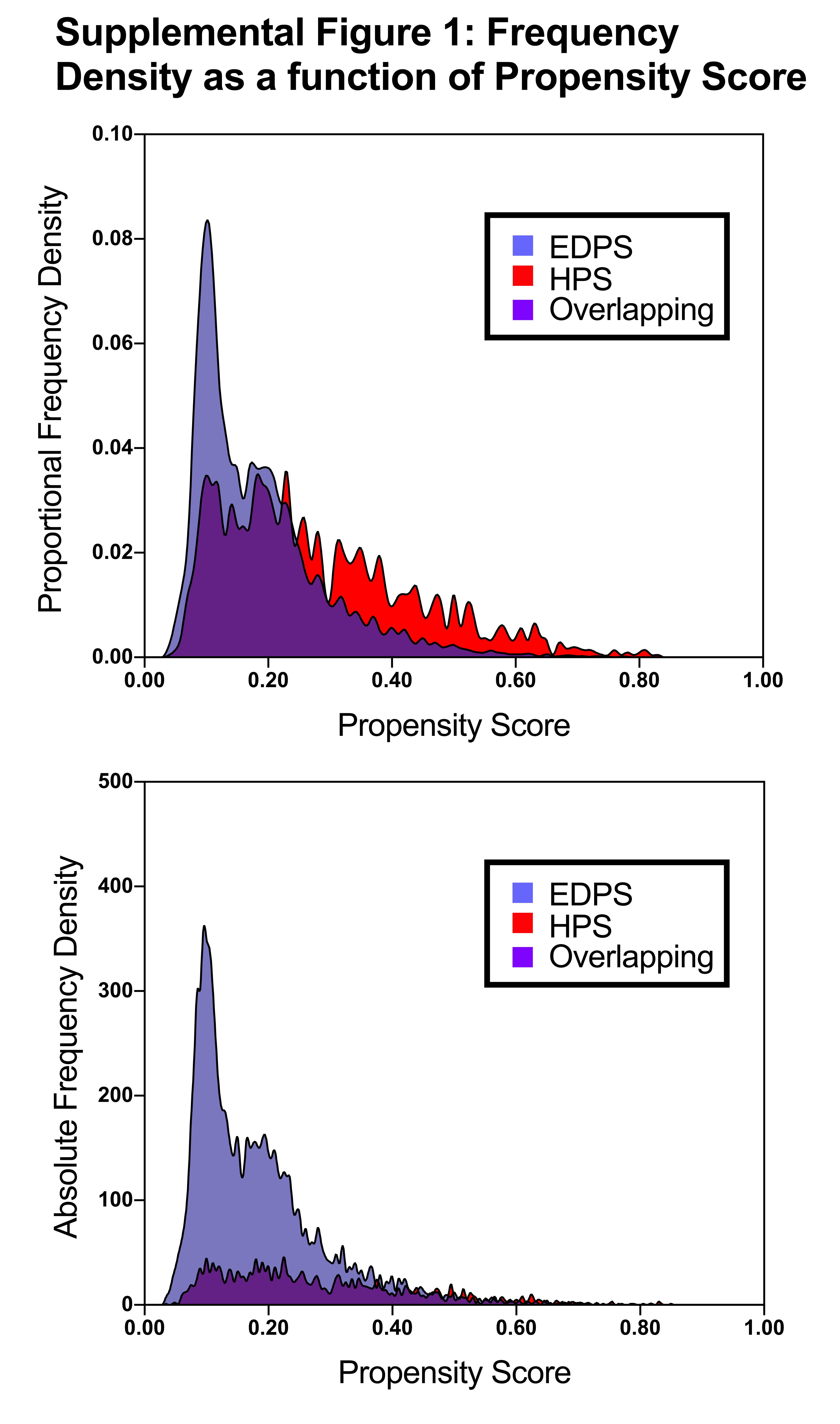 Supplemental Figure 1:Shows the proportional and absolute frequency densities as a function of the calculated propensity score for HPS vs. EDPS, where a propensity-score of 1.0 corresponds to 100% probability of being an HPS patient. Frequency curves were generated by smoothing to 2 neighbors and using a 2nd order polynomial function. Abbreviations: HPS – hospital presenting sepsis, EDPS – emergency department presenting sepsis.Supplemental Table 1: Organ Dysfunction Criteria for Study InclusionSupplemental Table 1: Organ Dysfunction Criteria for Study InclusionOrgan Dysfunction Criteria aDefinition1. Elevated LactateSerum lactate >2.1 mmol/L2. HypotensionSystolic blood pressure < 90 mmHg or a mean arterial pressure < 65 mmHg.3. Acute Kidney InjurySerum creatinine >2.0 mg/dL or 50% increase from known baseline in the absence of chronic kidney disease4. ThrombocytopeniaPlatelet count < 150,000 cells/μm35. CoagulopathyInternational normalized ratio >1.5, activated partial thromboplastin time >30 seconds, or partial thromboplastin time >60 seconds, not otherwise explained by medical history6. Elevated BilirubinSerum bilirubin > 2.0 mg/dL in the absence of pre-existing liver failure7. Acute Altered Mental Status New altered mentation unrelated to the patient’s prior medical history8. Altered Gas ExchangeNew increased O2 requirement to maintain SaO2 > 90% or a PaO2/FiO2 ratio < 3009. ≥2 “Super-SIRS” Criteria at TriageLocally developed consensus-criteria, where meeting ≥2 criteria at triage was a “time-zero” entry point for 3-hour bundle care. “Super-SIRS” criteria were: Heart rate greater ≥ 120Respiratory rate ≥ 24Systolic blood pressure < 90 mmHg or mean arterial pressure < 65 mmHgTemperature ≥ 38.0° C (101.0° F) or ≤ 36.0° C (96.8° F)Acutely altered mental statusa All patients included in this study had a source of infection, met at least 2 SIRS criteria, and met at least one of the above organ dysfunction criteria. All organ dysfunction criteria was new, acute, and not explainable by the patients past medical history alone.a All patients included in this study had a source of infection, met at least 2 SIRS criteria, and met at least one of the above organ dysfunction criteria. All organ dysfunction criteria was new, acute, and not explainable by the patients past medical history alone.Supplemental Table 2: Three-Hour Sepsis Bundle InterventionsSupplemental Table 2: Three-Hour Sepsis Bundle InterventionsDomainRequired InterventionsLocal Sepsis Bundle at Study Institutions aAntibioticsAdminister Broad-Spectrum, Source-Directed, Empiric Antibiotics within 180 minutes of suspected sepsis meeting 2 SIRS criteria, or within 60 minutes of meeting objective sepsis organ dysfunction criteria (Time-Zero), whichever is earlier. Inpatients already receiving broad-spectrum intravenous antibiotics were exempt from this requirement and their care was considered compliant.Blood CulturesDraw 2 sets of blood cultures prior to the administration of antibioticsIntravenous FluidsInitiate a bolus administration (20-30mL/kg at 500mL/15 min) of intravenous crystalloid within 30 minutes of Time-Zero. Patients whose care did not meet this goal were exempt and considered fluid compliant if they had either acute decompensated heart failure and a left ventricular assist device, or dialysis-dependent end-stage renal failure with clinical evidence of volume overload, were exempt from the fluid requirement. The bundle goal was intended to be met for all other patients.Lactate MeasurementOrder lactate measurement and obtain result within 90 minutes of order time.Surviving Sepsis Campaign 3-hour Bundle AntibioticsAdminister Broad-Spectrum, Source-Directed, Empiric Antibiotics within 60 minutes of Time-ZeroBlood CulturesDraw 2 sets of blood cultures prior to the administration of antibioticsIntravenous FluidsComplete a bolus administration (30mL/kg) of intravenous crystalloid within 3 hours of Time-Zero.Lactate MeasurementMeasure lactate level within 180 minutes.a Full bundle compliance was considered to be adherence to all four bundle elements. The local sepsis bundle was used for the main analysis as this reflected standard of care at the study sites.a Full bundle compliance was considered to be adherence to all four bundle elements. The local sepsis bundle was used for the main analysis as this reflected standard of care at the study sites.Supplemental Table 3: Baseline Variables in Unmatched and Matched Cohorts Supplemental Table 3: Baseline Variables in Unmatched and Matched Cohorts Supplemental Table 3: Baseline Variables in Unmatched and Matched Cohorts Supplemental Table 3: Baseline Variables in Unmatched and Matched Cohorts Supplemental Table 3: Baseline Variables in Unmatched and Matched Cohorts Supplemental Table 3: Baseline Variables in Unmatched and Matched Cohorts Entire (Unmatched) CohortEntire (Unmatched) CohortEntire (Unmatched) CohortMatched CohortMatched CohortVariableAll SubjectsEDPS(All) HPSEDPS(All) HPSN11,1828,673 (77.6%)2,509 (22.4%)1,942 (50.0%)1,942 (50.0%)DemographicsAge* - median(IQR)74 (62, 85)75 (62, 85)73 (62, 83)73 (61-84)74 (62-84)Male Sex*5,740 (51.3%)4,436 (51.1%)1,304 (52.0%)1,025, (52.8%)1,021, (52.6%)Tertiary Care Hospital*8,069 (72%)6,171 (71%)1,898 (76%)1,441 (74.2%)1,451 (74.7%)Body Mass Index 27.1 (7.0)26.9 (7.0)27.5 (7.0)26.9 (7.0)27.5 (7.0)Admitted from a SNF2,477 (22.2%)2,211 (24.5%)356 (14.2%)488 (25.1%)268 (13.8%)ComorbiditiesaHeart Failure* 1,647 (14.7%)  1,171 (13.5%)  476 (19.0%) 322 (16.6%)351 (18.1%)Renal Failure* 1,161 (10.4%)  754 (8.7%)  407 (16.2%) 278 (14.3%)284 (14.6%)COPD* 793 (7.1%)  666 (7.7%)  127 (5.1%) 96 (4.9%)100 (5.1%)Diabetes* 3,631 (32.5%)  2,815 (32.5%)  816 (32.5%) 587 (30.2%)617 (31.8%)Liver Failure* 173 (1.5%)  124 (1.4%)  49 (2.0%) 41 (2.1%)36 (1.9%)Immune modifying medications* 2,346 (21.0%)  1,748 (20.2%)  598 (23.8%) 439 (22.6%)459 (23.6%)Presentation and EtiologyRespiratory Infection Source 4,460 (39.9%)  3,456 (39.8%) 1,004 (40.0%) 728 (37.5%)787 (40.5%)Urinary Infection Source 2,802 (25.1%)  2,321 (26.8%)  481 (19.2%) 404 (20.8%)369 (19.0%)Skin/Soft Tissue Infection Source 778 (7.0%)  644 (7.4%)  134 (5.3%) 154 (7.9%)92 (4.7%)Gastrointestinal Infection Source 1,071 (9.6%)  734 (8.5%)  337 (13.4%) 202 (10.4%)268 (13.8%)Other/Unknown Infection Source 2,071 (18.5%)  1,518 (17.5%)  553 (22.0%) 454 (23.4%)426 (21.9%)Confirmed Nosocomial Source* 1,213 (10.9%)  705 (8.1%)  508 (20.3%) 339 (17.5%)332 (17.1%)Tachycardia >90 beats/minute8,442 (75.5%)6,691 (77.1%)1,751 (69.8%)1,438 (74.0%)1,384 (71.3)Tachypnea >20 breaths/minute6,147 (55.0%)4,882 (56.3%)1,265 (50.4%)1,110 (57.1%)1,014 (52.2%)Fever* 4,040 (36.1%)  3,334 (38.4%)  706 (28.1%) 637 (32.8%)553 (28.5%)Hypothermia* 1,195 (10.7%)  871 (10.0%)  324 (12.9%) 278 (14.3%)236 (12.2%)Leukocytosis6,596 (59.0%)5,146 (59.3%)1,450 (57.8%)1,123 (57.8%)1,128 (58.1%)Leukocytopenia639 (5.7%)475 (5.5%)164 (6.5%)140 (7.2%)127 (6.5%)Severity of IllnessInitial Lactate (mmol/L) - mean(SD)*3.2 (2.4)3.3 (2.3)3.1 (2.7)3.1 (2.2)3.1 (2.7)Lactate >4.0 mmol/L2,458 (23.0%)1,977 (23.2%)481 (22.2%)450 (23.2%)435 (22.4%)Hypotension* 3,714 (33.2%)  2,551 (29.4%) 1,163 (46.4%) 872 (44.9%)849 (43.7%)Altered Gas Exchangeb* 2,412 (21.6%)  1,606 (18.5%)  806 (32.1%) 604 (31.1%)622 (32.0%)Altered Mental Status* 2,675 (23.9%)  2,060 (23.8%)  615 (24.5%) 461 (23.7%)469 (24.2%)Acute Kidney Injuryc* 2,328 (20.8%)  1,847 (21.3%)  481 (19.2%) 380 (19.6%)372 (19.2%)Coagulopathyd*637 (5.7%)501 (5.8%)136 (5.4%)114 (5.9%)264 (13.6%)Thrombocytopeniae*1,240 (11.1%)  910 (10.5%)330 (13.2%) 323 (16.6%)356 (18.3%)All data presented as frequency (percentage) unless otherwise indicated.* Indicates variable was used in generating propensity score for matching.a Comorbidities reflect status at time zero, and would not reflect conditions developing subsequently during hospital stay.b Altered Gas Exchange defined as PaO2 /FiO2 <300 or an increased O2 requirement to maintain SaO2 >90%.c Acute Kidney Injury defined as creatinine >2.0 or 50% increase from a known baseline.d Coagulopathy defined as international normalized ratio >1.5 or partial thromboplastin time >60 seconds.eThrombocytopenia defined as platelet count <150,000 cells/µm3Abbreviations: COPD, chronic obstructive pulmonary disease; EDPS, emergency department-presenting sepsis; HPS, hospital-presenting sepsis, ICU, intensive care unit; IQR, interquartile range; SNF, skilled nursing facility; SD, standard deviation. All data presented as frequency (percentage) unless otherwise indicated.* Indicates variable was used in generating propensity score for matching.a Comorbidities reflect status at time zero, and would not reflect conditions developing subsequently during hospital stay.b Altered Gas Exchange defined as PaO2 /FiO2 <300 or an increased O2 requirement to maintain SaO2 >90%.c Acute Kidney Injury defined as creatinine >2.0 or 50% increase from a known baseline.d Coagulopathy defined as international normalized ratio >1.5 or partial thromboplastin time >60 seconds.eThrombocytopenia defined as platelet count <150,000 cells/µm3Abbreviations: COPD, chronic obstructive pulmonary disease; EDPS, emergency department-presenting sepsis; HPS, hospital-presenting sepsis, ICU, intensive care unit; IQR, interquartile range; SNF, skilled nursing facility; SD, standard deviation. All data presented as frequency (percentage) unless otherwise indicated.* Indicates variable was used in generating propensity score for matching.a Comorbidities reflect status at time zero, and would not reflect conditions developing subsequently during hospital stay.b Altered Gas Exchange defined as PaO2 /FiO2 <300 or an increased O2 requirement to maintain SaO2 >90%.c Acute Kidney Injury defined as creatinine >2.0 or 50% increase from a known baseline.d Coagulopathy defined as international normalized ratio >1.5 or partial thromboplastin time >60 seconds.eThrombocytopenia defined as platelet count <150,000 cells/µm3Abbreviations: COPD, chronic obstructive pulmonary disease; EDPS, emergency department-presenting sepsis; HPS, hospital-presenting sepsis, ICU, intensive care unit; IQR, interquartile range; SNF, skilled nursing facility; SD, standard deviation. All data presented as frequency (percentage) unless otherwise indicated.* Indicates variable was used in generating propensity score for matching.a Comorbidities reflect status at time zero, and would not reflect conditions developing subsequently during hospital stay.b Altered Gas Exchange defined as PaO2 /FiO2 <300 or an increased O2 requirement to maintain SaO2 >90%.c Acute Kidney Injury defined as creatinine >2.0 or 50% increase from a known baseline.d Coagulopathy defined as international normalized ratio >1.5 or partial thromboplastin time >60 seconds.eThrombocytopenia defined as platelet count <150,000 cells/µm3Abbreviations: COPD, chronic obstructive pulmonary disease; EDPS, emergency department-presenting sepsis; HPS, hospital-presenting sepsis, ICU, intensive care unit; IQR, interquartile range; SNF, skilled nursing facility; SD, standard deviation. All data presented as frequency (percentage) unless otherwise indicated.* Indicates variable was used in generating propensity score for matching.a Comorbidities reflect status at time zero, and would not reflect conditions developing subsequently during hospital stay.b Altered Gas Exchange defined as PaO2 /FiO2 <300 or an increased O2 requirement to maintain SaO2 >90%.c Acute Kidney Injury defined as creatinine >2.0 or 50% increase from a known baseline.d Coagulopathy defined as international normalized ratio >1.5 or partial thromboplastin time >60 seconds.eThrombocytopenia defined as platelet count <150,000 cells/µm3Abbreviations: COPD, chronic obstructive pulmonary disease; EDPS, emergency department-presenting sepsis; HPS, hospital-presenting sepsis, ICU, intensive care unit; IQR, interquartile range; SNF, skilled nursing facility; SD, standard deviation. All data presented as frequency (percentage) unless otherwise indicated.* Indicates variable was used in generating propensity score for matching.a Comorbidities reflect status at time zero, and would not reflect conditions developing subsequently during hospital stay.b Altered Gas Exchange defined as PaO2 /FiO2 <300 or an increased O2 requirement to maintain SaO2 >90%.c Acute Kidney Injury defined as creatinine >2.0 or 50% increase from a known baseline.d Coagulopathy defined as international normalized ratio >1.5 or partial thromboplastin time >60 seconds.eThrombocytopenia defined as platelet count <150,000 cells/µm3Abbreviations: COPD, chronic obstructive pulmonary disease; EDPS, emergency department-presenting sepsis; HPS, hospital-presenting sepsis, ICU, intensive care unit; IQR, interquartile range; SNF, skilled nursing facility; SD, standard deviation. Supplemental Table 4: Propensity Model for Community-Acquired vs. Any Hospital-Acquired Sepsis (Primary Analysis)Supplemental Table 4: Propensity Model for Community-Acquired vs. Any Hospital-Acquired Sepsis (Primary Analysis)Supplemental Table 4: Propensity Model for Community-Acquired vs. Any Hospital-Acquired Sepsis (Primary Analysis)Supplemental Table 4: Propensity Model for Community-Acquired vs. Any Hospital-Acquired Sepsis (Primary Analysis)Variable(β) Propensity Coefficient Odds Ratio95% CIAge 0.0051.011.00, 1.01Male Sex-0.0410.960.87, 1.06Tertiary Care Hospital-0.0140.990.88, 1.11Heart Failure-0.2570.770.67, 0.89Renal Failure-0.4760.620.53, 0.72COPD 0.7032.021.62, 2.52Diabetes 0.0271.030.92, 1.15Liver Failure-0.0440.960.66, 1.40Immunocompromise-0.0720.930.83, 1.05Infection Source (vs. Respiratory)Urinary0.0441.050.91, 1.20Skin/Soft-Tissue0.1991.220.97, 1.54Gastrointestinal-0.6860.500.43, 0.60Other/Unknown-0.3930.680.59, 0.78Temperature -0.2820.750.70, 0.82Hospital Acquired Infection-0.9050.410.35, 0.47Serum Lactate Level (per mmol/L)0.0571.061.04, 1.08Initial Hypotension-0.5910.550.50, 0.61Altered Gas Exchange-0.8450.430.38 0.48Altered Mental Status0.1281.141.01, 1.28Acute Kidney Injury0.2021.221.08, 1.39Coagulopathy-0.2080.810.71, 0.93Hosmer-Lemeshow: χ2 = 9.5, p=0.30Model displays maximum likelihood estimates and exponentiated coefficient values with confidence intervals. The dependent variable is community-acquired vs. non-ICU hospital-hospital acquired sepsis, where positive estimates (and odds ratios >1.0) indicate greater propensity for community-acquired.Model displays maximum likelihood estimates and exponentiated coefficient values with confidence intervals. The dependent variable is community-acquired vs. non-ICU hospital-hospital acquired sepsis, where positive estimates (and odds ratios >1.0) indicate greater propensity for community-acquired.Model displays maximum likelihood estimates and exponentiated coefficient values with confidence intervals. The dependent variable is community-acquired vs. non-ICU hospital-hospital acquired sepsis, where positive estimates (and odds ratios >1.0) indicate greater propensity for community-acquired.Model displays maximum likelihood estimates and exponentiated coefficient values with confidence intervals. The dependent variable is community-acquired vs. non-ICU hospital-hospital acquired sepsis, where positive estimates (and odds ratios >1.0) indicate greater propensity for community-acquired.Supplemental Table 5: Propensity Model for Community-Acquired vs. Non-ICU Hospital-Acquired Sepsis (Sensitivity Analysis)Supplemental Table 5: Propensity Model for Community-Acquired vs. Non-ICU Hospital-Acquired Sepsis (Sensitivity Analysis)Supplemental Table 5: Propensity Model for Community-Acquired vs. Non-ICU Hospital-Acquired Sepsis (Sensitivity Analysis)Supplemental Table 5: Propensity Model for Community-Acquired vs. Non-ICU Hospital-Acquired Sepsis (Sensitivity Analysis)Variable(β) Propensity Coefficient Odds Ratio95% CIAge 0.0011.001.00, 1.01Male Sex-0.0090.990.88, 1.12Tertiary Care Hospital0.0011.000.88, 1.15Heart Failure-0.1950.820.70, 0.97Renal Failure-0.4600.630.53, 0.76COPD 0.7082.031.55, 2.66Diabetes 0.1131.120.98, 1.28Liver Failure-0.1260.880.56, 1.39Immunocompromise0.2451.281.07, 1.53Infection Source (vs. Respiratory)Urinary-0.0520.950.81, 1.12Skin/Soft-Tissue-0.0680.940.72, 1.21Gastrointestinal-0.7660.470.38, 0.57Other/Unknown-0.4100.660.56, 0.78Temperature -0.2220.800.73, 0.88Hospital Acquired Infection-0.9050.410.35, 0.47Serum Lactate Level (per mmol/L)0.0821.091.06, 1.12Initial Hypotension-0.4430.640.57, 0.73Altered Gas Exchange-0.7770.460.40 0.53Altered Mental Status0.1051.110.96, 1.28Acute Kidney Injury0.2671.311.12, 1.52Coagulopathy-0.1750.840.72, 0.98Hosmer-Lemeshow: χ2 = 11.0, p=0.20Model displays maximum likelihood estimates and exponentiated coefficient values with confidence intervals. The dependent variable is community-acquired vs. non-ICU hospital-hospital acquired sepsis, where positive estimates (and odds ratios >1.0) indicate greater propensity for community-acquired.Model displays maximum likelihood estimates and exponentiated coefficient values with confidence intervals. The dependent variable is community-acquired vs. non-ICU hospital-hospital acquired sepsis, where positive estimates (and odds ratios >1.0) indicate greater propensity for community-acquired.Model displays maximum likelihood estimates and exponentiated coefficient values with confidence intervals. The dependent variable is community-acquired vs. non-ICU hospital-hospital acquired sepsis, where positive estimates (and odds ratios >1.0) indicate greater propensity for community-acquired.Model displays maximum likelihood estimates and exponentiated coefficient values with confidence intervals. The dependent variable is community-acquired vs. non-ICU hospital-hospital acquired sepsis, where positive estimates (and odds ratios >1.0) indicate greater propensity for community-acquired.Supplemental Table 6: Process and Patient Outcomes in Unmatched and Matched Cohorts Supplemental Table 6: Process and Patient Outcomes in Unmatched and Matched Cohorts Supplemental Table 6: Process and Patient Outcomes in Unmatched and Matched Cohorts Supplemental Table 6: Process and Patient Outcomes in Unmatched and Matched Cohorts Supplemental Table 6: Process and Patient Outcomes in Unmatched and Matched Cohorts Supplemental Table 6: Process and Patient Outcomes in Unmatched and Matched Cohorts Entire (Unmatched) CohortEntire (Unmatched) CohortEntire (Unmatched) CohortMatched CohortMatched CohortVariableAll SubjectsEDPS(All) HPSEDPS(All) HPSN11,1828,673 (77.6%)2,509 (22.4%)1,942 (50.0%)1,942 (50.0%)Process OutcomesFull 3h-bundle compliance (local)3,056 (27.3%)2,696 (31.1%)360 (14.3%)588 (30.3%)330 (17.0%)Full 3h-bundle compliance (SSC)5,854 (52.4%)5,127 (59.1%)727 (29.0%)1,114 (57.4%)591 (30.4%)Antibiotics within 1 h5,399 (48.3%)4,317 (49.8%)1,082 (43.1%)935 (48.1%)879 (45.3%)Antibiotics within 3 h9,040 (80.8%)7,437 (85.7%)1,603 (63.9%)1,628 (83.8%)1,285 (66.2%)Antibiotics within 6 h9,987 (89.3%)8,111 (93.5%)1,876 (74.8%)1,796 (92.5%)1,496 (77.0%)Time to Antibiotics-mean (SD)91 (132)83 (110)117 (187)87 (115)108 (185)Blood Cultures Before Antibiotics7,350 (67.3%)6,170 (71.1%)1,360 (54.2%)1,350 (69.5%)1,036 (53.3%)Fluids Initiated within 2 h7,724 (69.1%)6,774 (78.1%)950 (37.9%)1,506 (77.5%)790 (40.7%)Time to Fluid Initiation-mean (SD)118 (149)86 (128)220 (160)89 (129)210 (166)Fluid Volume (mL/kg) - mean (SD) 22.9 (18.7)25.4 (18.4)14.1 (16.9)26.0 (18.8)15.4 (17.2)Lactate Result within 90 minutes9,318 (83.3%)7,443 (85.8%)1,875 (74.7%)1,709 (88.9%)1,671 (88.7%)Repeat Lactate Obtained5,976 (53.4%)4,617 (53.2%)1,359 (54.2%)1,054 (54.3%)1,211 (62.4%)Patient OutcomesIn-Hospital Mortality2,241 (20.0%)1,456 (16.8%)785 (31.3%)374 (19.3%)605 (31.2%)Mechanical Ventilation3,265 (29.2%)2,024 (23.3%)1,241 (49.5%)532 (27.4%)1,000 (51.5%)ICU Admission (excluding ICU admit before sepsis onset)5,185 (46.4%)3,423 (39.5%)973 (58.5%)903 (46.5%)775 (60.6%)ICU Days [95% CI] (ICU admit only)6 [5.7-6.3]5 [4.8-5.2]10 [9.2-10.8]5 [4.6-5.5]10 [9.0-11.0]Hospital Days [95% CI]9.0 [8.8-9.2]8 [7.8-8.2]17 [16.1-17.9]8 [7.6-8.4]17 [15.9-18.0]All data presented as frequency (percentage) unless otherwise indicated.Abbreviations: EDPS, emergency department-presenting sepsis; HPS, hospital-presenting sepsis; ICU, intensive care unit; IQR, interquartile range; SD, standard deviation; SSC, Surviving Sepsis Campaign.All data presented as frequency (percentage) unless otherwise indicated.Abbreviations: EDPS, emergency department-presenting sepsis; HPS, hospital-presenting sepsis; ICU, intensive care unit; IQR, interquartile range; SD, standard deviation; SSC, Surviving Sepsis Campaign.All data presented as frequency (percentage) unless otherwise indicated.Abbreviations: EDPS, emergency department-presenting sepsis; HPS, hospital-presenting sepsis; ICU, intensive care unit; IQR, interquartile range; SD, standard deviation; SSC, Surviving Sepsis Campaign.All data presented as frequency (percentage) unless otherwise indicated.Abbreviations: EDPS, emergency department-presenting sepsis; HPS, hospital-presenting sepsis; ICU, intensive care unit; IQR, interquartile range; SD, standard deviation; SSC, Surviving Sepsis Campaign.All data presented as frequency (percentage) unless otherwise indicated.Abbreviations: EDPS, emergency department-presenting sepsis; HPS, hospital-presenting sepsis; ICU, intensive care unit; IQR, interquartile range; SD, standard deviation; SSC, Surviving Sepsis Campaign.All data presented as frequency (percentage) unless otherwise indicated.Abbreviations: EDPS, emergency department-presenting sepsis; HPS, hospital-presenting sepsis; ICU, intensive care unit; IQR, interquartile range; SD, standard deviation; SSC, Surviving Sepsis Campaign.Supplemental Table 7: Interaction Coefficients for the Association of Hospital vs. ED Sepsis Presentation with Outcomes by Bundle Intervention.Supplemental Table 7: Interaction Coefficients for the Association of Hospital vs. ED Sepsis Presentation with Outcomes by Bundle Intervention.Supplemental Table 7: Interaction Coefficients for the Association of Hospital vs. ED Sepsis Presentation with Outcomes by Bundle Intervention.Supplemental Table 7: Interaction Coefficients for the Association of Hospital vs. ED Sepsis Presentation with Outcomes by Bundle Intervention.Supplemental Table 7: Interaction Coefficients for the Association of Hospital vs. ED Sepsis Presentation with Outcomes by Bundle Intervention.All Hospital Presenting SepsisAll Hospital Presenting SepsisNon-ICU Hospital Presenting SepsisNon-ICU Hospital Presenting SepsisPhenotypeInteraction Term [95%CI]p(interaction)Interaction Term [95%CI]p(interaction)Hospital MortalityHours to Antibiotics0.99 [0.92-1.06]0.750.96 [0.88-1.05]0.40Hours to Crystalloid Initiation0.96 [0.89-1.03]0.211.02 [0.93-1.11]0.69Volume of Initial Crystalloid (per 10 mL/kg)0.89 [0.82-0.97]0.007*0.85 [0.76-0.94]0.002*Blood Cultures Before Antibiotics0.81 [0.59-1.11]0.180.97 [0.65-1.45]0.87Lactate Result in 90 minutes2.66 [1.67-4.26]< 0.001*1.46 [0.80-2.62]0.23Repeat Lactate Obtained1.27 [0.93-1.73]0.131.18 [0.80-1.74 0.41Full Bundle Compliance (Local Bundle)1.18 [0.79-1.76]0.431.31 [0.80-2.15]0.28Full Bundle Compliance (SSC Bundle)0.94 [0.66-1.33]0.971.28 [0.82-2.00]0.27Definitions: ED – emergency department, CI – confidence interval, SSC – Surviving Sepsis Campaign.The tabulated values are the interaction coefficients with 95% confidence intervals and p-interaction values from the multivariable models. The interaction coefficient is the ratio of odds-ratios for Hospital vs. ED-presenting sepsis at the different levels of the bundle exposure. An interaction coefficient >1.0 indicates that the association of Hospital-presenting sepsis is quantitatively larger (greater differential effect) when the bundle element was present compared to when it was not, and visa-versa. For example, the significant interaction between hospital presentation and initial crystalloid volume indicates that as the volume of crystalloid increased (per 10 mL/kg), the strength of association between hospital sepsis presentation (vs. ED) and risk of in-hospital death significantly decreased (by a factor of 0.89).Definitions: ED – emergency department, CI – confidence interval, SSC – Surviving Sepsis Campaign.The tabulated values are the interaction coefficients with 95% confidence intervals and p-interaction values from the multivariable models. The interaction coefficient is the ratio of odds-ratios for Hospital vs. ED-presenting sepsis at the different levels of the bundle exposure. An interaction coefficient >1.0 indicates that the association of Hospital-presenting sepsis is quantitatively larger (greater differential effect) when the bundle element was present compared to when it was not, and visa-versa. For example, the significant interaction between hospital presentation and initial crystalloid volume indicates that as the volume of crystalloid increased (per 10 mL/kg), the strength of association between hospital sepsis presentation (vs. ED) and risk of in-hospital death significantly decreased (by a factor of 0.89).Definitions: ED – emergency department, CI – confidence interval, SSC – Surviving Sepsis Campaign.The tabulated values are the interaction coefficients with 95% confidence intervals and p-interaction values from the multivariable models. The interaction coefficient is the ratio of odds-ratios for Hospital vs. ED-presenting sepsis at the different levels of the bundle exposure. An interaction coefficient >1.0 indicates that the association of Hospital-presenting sepsis is quantitatively larger (greater differential effect) when the bundle element was present compared to when it was not, and visa-versa. For example, the significant interaction between hospital presentation and initial crystalloid volume indicates that as the volume of crystalloid increased (per 10 mL/kg), the strength of association between hospital sepsis presentation (vs. ED) and risk of in-hospital death significantly decreased (by a factor of 0.89).Definitions: ED – emergency department, CI – confidence interval, SSC – Surviving Sepsis Campaign.The tabulated values are the interaction coefficients with 95% confidence intervals and p-interaction values from the multivariable models. The interaction coefficient is the ratio of odds-ratios for Hospital vs. ED-presenting sepsis at the different levels of the bundle exposure. An interaction coefficient >1.0 indicates that the association of Hospital-presenting sepsis is quantitatively larger (greater differential effect) when the bundle element was present compared to when it was not, and visa-versa. For example, the significant interaction between hospital presentation and initial crystalloid volume indicates that as the volume of crystalloid increased (per 10 mL/kg), the strength of association between hospital sepsis presentation (vs. ED) and risk of in-hospital death significantly decreased (by a factor of 0.89).Definitions: ED – emergency department, CI – confidence interval, SSC – Surviving Sepsis Campaign.The tabulated values are the interaction coefficients with 95% confidence intervals and p-interaction values from the multivariable models. The interaction coefficient is the ratio of odds-ratios for Hospital vs. ED-presenting sepsis at the different levels of the bundle exposure. An interaction coefficient >1.0 indicates that the association of Hospital-presenting sepsis is quantitatively larger (greater differential effect) when the bundle element was present compared to when it was not, and visa-versa. For example, the significant interaction between hospital presentation and initial crystalloid volume indicates that as the volume of crystalloid increased (per 10 mL/kg), the strength of association between hospital sepsis presentation (vs. ED) and risk of in-hospital death significantly decreased (by a factor of 0.89).